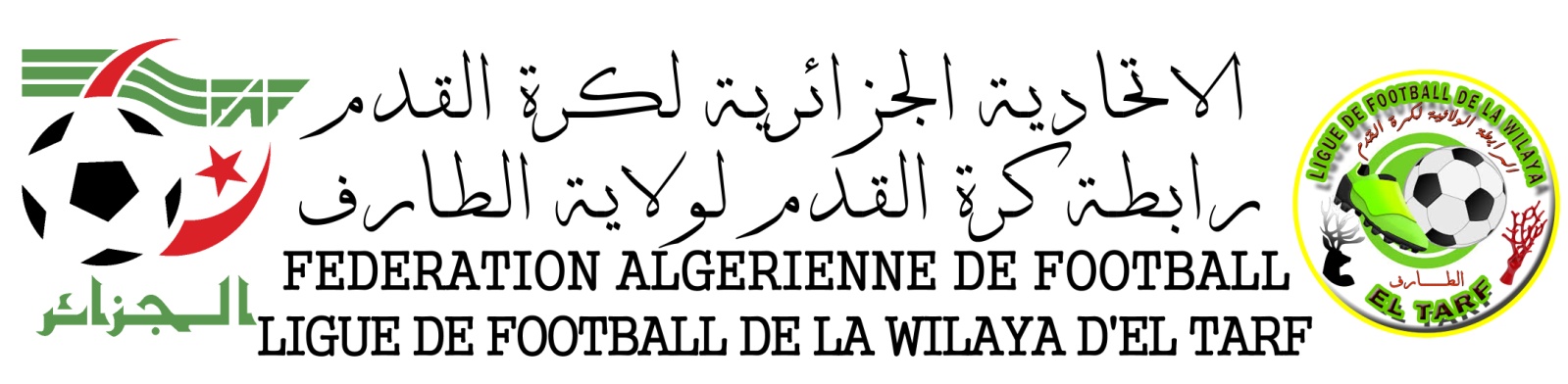  (ART 63 des RG).          le club U.B.CHEFFIA Forfait général prononcé Durant la phase aller. Ses résultats sont annulés (ART 63 des RG).	NB : LE CLUB JMB CHATT DECLARE FORFAIT GENERAL ART 63 PHASE RETOUR. CES RESULTATS PHASE ALLER SONT MAINTENUS. CEUX DE LA PHASE RETOUR SONT ANNULES.LE DIRECTEUR DES COMPETITIONSA/HAFID DAOUDICLUBSPOINTSJGNPBPBCDIFCLOBSMBA351710523512+231AAKH32169522411+132ESEC30169343318+153NRAC30168623420+14-RBZ28168443217+155CRBAA27157623217+156UZA24167362824+47KRB16145182030-108WAK15-3=12154381929- 109AFF COC N°14ORCT15-3=12173682133-12-AFF COC N°19(PHASE RETOURWAB12-3=9153391633-1711AFF COC N°08ABB3-9=-6160313846-3812AFF COC N°13AFF COC N°17(PHASE RETOUR)AFF COC N°13AFF COC N°17(PHASE RETOUR)JMBCTF O R F A I T  G E N E R A LF O R F A I T  G E N E R A LF O R F A I T  G E N E R A LF O R F A I T  G E N E R A LF O R F A I T  G E N E R A LF O R F A I T  G E N E R A LF O R F A I T  G E N E R A LF O R F A I T  G E N E R A LF O R F A I T  G E N E R A LUBCFF O R F A I T  G E N E R A LF O R F A I T  G E N E R A LF O R F A I T  G E N E R A LF O R F A I T  G E N E R A LF O R F A I T  G E N E R A LF O R F A I T  G E N E R A LF O R F A I T  G E N E R A LF O R F A I T  G E N E R A LF O R F A I T  G E N E R A LJMSF O R F A I T  G E N E R A LF O R F A I T  G E N E R A LF O R F A I T  G E N E R A LF O R F A I T  G E N E R A LF O R F A I T  G E N E R A LF O R F A I T  G E N E R A LF O R F A I T  G E N E R A LF O R F A I T  G E N E R A LF O R F A I T  G E N E R A LASBF O R F A I T  G E N E R A LF O R F A I T  G E N E R A LF O R F A I T  G E N E R A LF O R F A I T  G E N E R A LF O R F A I T  G E N E R A LF O R F A I T  G E N E R A LF O R F A I T  G E N E R A LF O R F A I T  G E N E R A LF O R F A I T  G E N E R A L